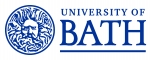 Job DescriptionPerson SpecificationJob titleResearch AssociateDepartment/SchoolDepartment of Biology & BiochemistryJob familyEducation and ResearchGrade7Reporting toPrincipal Investigator (PI) or Co-Investigator (CI)Responsible forThere may be a requirement for:day to day supervision of other staff e.g. technical staff or, co-supervision of doctoral or undergraduate students LocationUniversity of Bath premises Background and contextTo investigate the RNA-protein interactions in small RNA pathways of a parasitic nematode and to characterise small RNA pathways with a role in parasitism. A key part of this project will involve applying co-immunoprecipitation (co-IP) techniques such as Clip-seq, to a parasitic nematode laboratory system.  The project will involve collaborative work with groups in the UK and Japan.Job purposeTo provide subject-specific research expertise and undertake specific research work to a Principal Investigator (PI)/Co-Investigator (CI) and their research team for a specified grant/project. Main duties and responsibilities Main duties and responsibilities Responsible to the PI/CI for (as appropriate to discipline): Responsible to the PI/CI for (as appropriate to discipline): 1Conduct individual and/or collaborative research projects and contribute to the design and execution of the project including the duties outlined below:Design and validate antibodies for use in co-IP techniquesOptimise co-IP methodology for use in parasitic nematodes  Carry out RNAseq and other genetic and molecular biology techniquesAnalysis of RNAseq data and basic bioinformatic analyses2Writing up results of research and contributing to the publication of results in high-quality peer-reviewed academic literature.3Disseminating results of research project as appropriate to the discipline through activities such asoverseas research visits conference presentations public engagement activities4Participate in departmental/group meetings and prepare and deliver presentations/seminars to project team, internal and external stakeholders or funders.5Assist with the supervision of postgraduate students and undergraduate project students and the assessment of student knowledge.6Continually update knowledge and understanding in field or specialism to inform research activity.7Contribute to the development of research objectives and proposals for own or joint research projects, with assistance of a mentor, if required.8To be able to Identify sources of funding and provide assistance with preparing bids to funding bodies if the opportunity arises. 9Disseminate knowledge of research advances to inform departmental teaching if appropriate.You will from time to time be required to undertake other duties of a similar nature as reasonably required by your line manager. You are required to follow all University policies and procedures at all times and take account of University guidance. CriteriaEssentialDesirableQualificationsA PhD degree in subject area of direct relevance for the project, or equivalent significant relevant experience and professional qualification√Experience/KnowledgePost-doctoral experience√Demonstrated significant depth and breadth of specialist knowledge of subject matter to contribute to research programmes and to the development of departmental research activities√Demonstrated awareness of latest developments in the field of research and in research design√Demonstrated potential to publish in high quality, peer reviewed journals√SkillsAbility to prepare research proposals, to conduct individual research work and to disseminate results√Ability to organise and prioritise own workload to meet required deadlines√Ability to write research reports and to effectively disseminate outcomes√Excellent oral, interpersonal and written communication skills√Proficiency in appropriate techniques (as appropriate to discipline)√Proficiency in IT skills (as appropriate to discipline)√AttributesCommitment to working within professional and ethical codes of conduct√Innovation and developing creative solutions √Commitment to excellence in research√Enthusiasm and self-motivation√Tenacity – working to achieve own and team objectives and to overcome obstacles √Ability to be an effective team worker√Commitment to safe working practices√